SCHOOL MEALS PROGRAM MENU        JANUARY – PELLKWET’MIN 2022SundayMondayTuesdayWednesdayThursdayFridaySaturday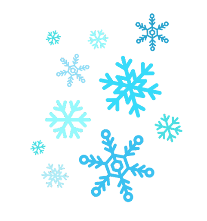 3HAPPYNEWYEAR!4 National Spaghetti DayB SmoothiesS Fruits or VeggiesL Spaghetti &  Caesar Salad5B CerealS Fruits or VeggiesL Sandwiches6B Apple MuffinsS Fruits or VeggiesL Potato Corn Chowder  & Bacon Crumble7B CerealS Fruits or VeggiesL Tuna Melts 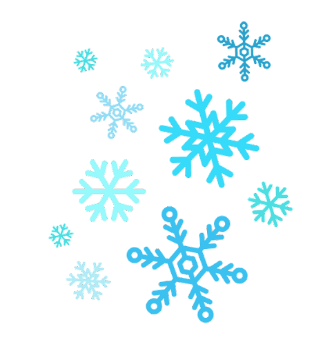 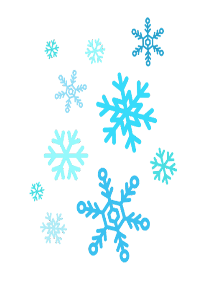 10B CerealS Fruits or VeggiesL Meatloaf Platter11B Toast and JamS Fruits or VeggiesL Chicken Taco Rice12B Bananas & YogurtS Fruits or VeggiesL Sandwiches13B CerealS Fruits or VeggiesL Sicilian Veggie Soup   & Bun14B Breakfast CookiesS Fruits or VeggiesL Baked Perogies &   Sausages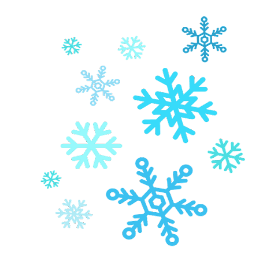 17B CerealS Fruits or VeggiesL Teriyaki Stir Fry18B Bagels &    Cream CheeseS Fruits or VeggiesL Navy Bean soup & Bun19B Banana BreadS Fruits or VeggiesL Sandwiches20B CerealS Fruits or VeggiesL Cheeseburger Pie21B Hearty Granola BarsS Fruits or VeggiesL Mac & Cheese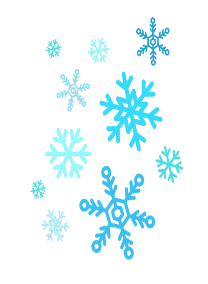 24B Toast & JamS Fruits or VeggiesL Corn & Rice   Casserole with Bacon25ROBBIE BURNS DAYB Oatmeal & FruitS Fruits or VeggiesL Scotch Broth Soup26B CerealS Fruits or VeggiesL Sandwiches27 B SmoothiesS Fruits or VeggiesL Donut Burgers &    Potato Wedges28 B CerealS Fruits or VeggiesL Alfredo Primavera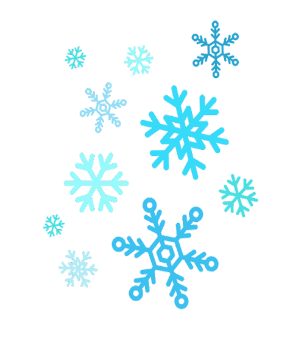 31B Breakfast CookiesS Fruits or VeggiesL Sloppy Joes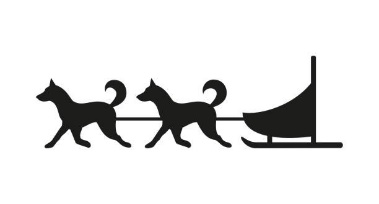 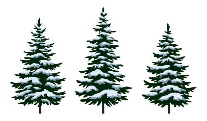 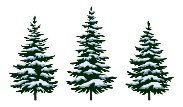 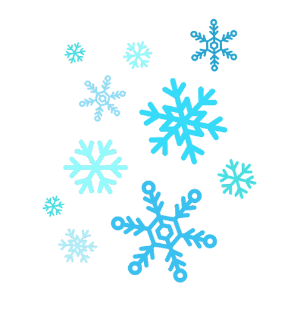 